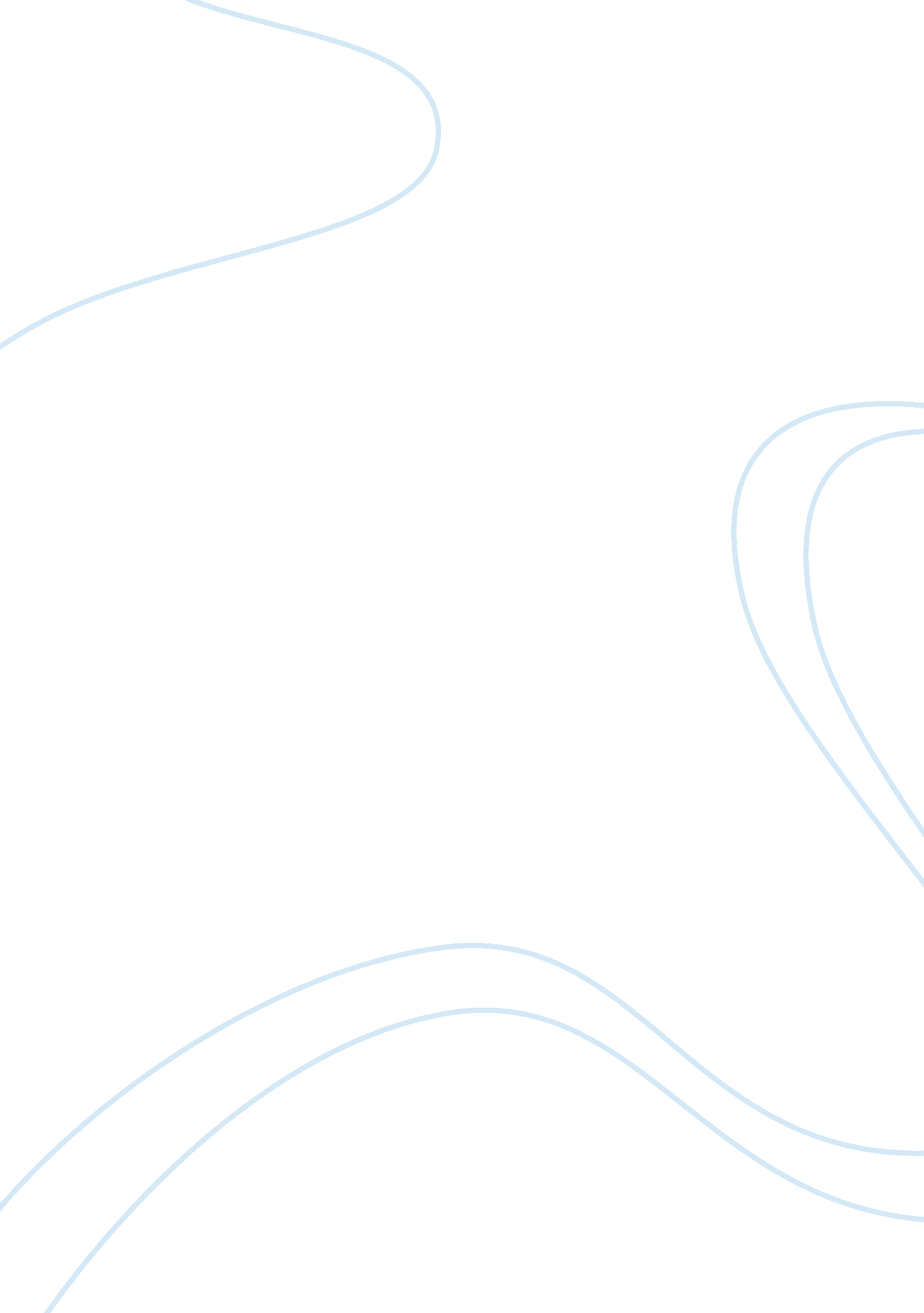 R this question is very simple. there’s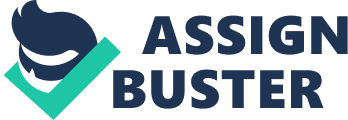 r and safer? Or do you think that modern technology has made life more difficult and more dangerous? Technology today has made life easier and quicker but dangerous. As we look at technologies, questions are risen. By the way what are technologies? Modern technology is machinery that makes life easier. For example, microwave ovens cook food easily without using stoves and making a big mess. And dishwashers put all dirty dishes into the dishwasher and it washes them. Dishwashers are very easy to use and save time comparing it in the old fashion way. Today modern technology also has created problems because they are dangerous. How is technology dangerous? The answer to this question is very simple. There’s lots of incident where there is malfunction in technology. For example, if there is a problem with a car than the car won’t be able to run, or if there is a technical mistake in a train computer system than the train would probably dysfunction and this could lead to a crash. Many people dislike the production of technology. Technology also creates financial problems in families because most technologies are very expensive to buy like the computers, televisions, refrigerators, dvd, and home theatre systems. People who cannot afford to buy this kind of technology live a stressful life. They have to do everything the old fashioned way, which is time consuming. They have to wash their dishes by hand. And those who don’t have a computer have either go to a library which is time consuming or have to type a letter or report with a typewriter which is also time consuming since there is no spell check and if there is an error it is going to be difficult to correct. There are more advantages in technologies than disadvantages. How is technology an advantage? Today technology is very important in society because it makes life easier to live on and not time consuming. For example, I don’t want to go home and wash my laundry and hang the clothes outside on the sun to dry, I need a machine that can wash my clothes and dries them. In that way I would know that my clothes are safe because if I hang my clothes outside its possible that my clothes can get stolen. Or I don’t want to cook my food if there were no gas stoves or electric stoves by getting firewoods and lightning them up for cooking. I need a microwave or gas or electric stove. And what if there were no televisions? How would I know who won the football match? Or what is the current news? Or what will the weather be like tomorrow? There are so many reasons why technology has changed people’s lives. Now I could live in a comfortable environment where technology could do everything for me. Another thing is that technology has created diversity in employment. Today without a degree or certificate young people cannot have or get their dram job. This is a problem for those who don’t go to school, uneducated, and unqualified. The only job they’ll be able to get is in a fast food restaurant or in a warehouse or a very low paying job. Most qualified people who have good education and degree of some sort live a very happy life with good salary. For example, doctors and lawyers. Technology today has indeed showed good results. I can’t imagine how life would be like if there were no technology. Is it possible that one can live without technology? Well most people think that they could but I certainly think not. Because without technology first of all there wouldn’t be any employment. It is technology that has created wide varieties of opportunities for skilled and unskilled workers. For example winery factories, people who build the machines that are used in a winery were very qualified and had the ability to create them. And those who are unskilled get to use them. It’s very interesting that most people don’t look at technology this way and how it helps them. Another thing is that technology is very important in medical facilities. If someone who is very sick and needs a kidney transplant how could the doctors operate? Well they certainly won’t get the kidney out from the donor and putting in on the patient. The doctors have to rely on machines the technologies to guide them. Without those high tech medical equipment we or any other person in the world won’t get the best care or treatment if we were sick. Also without technology we wouldn’t have known much about many things. For example, could anyone touch or stand on the moon? What is the moon’s surface looks like? How were planes built to fly? We wouldn’t have known much about anything. It’s our knowledge that creates this technology. Many people think that technology is a good thing and a bad thing. Well I agree because there are ways technology can be bad but certainly good at the same time. Even though technology has created many problems who knows that the solution to this problems are people itself who created those technology. For example, computers are needed for wide varieties of reasons. Take one for instance that the government needs to keep track of every human kind. They store this database into a computer, and when there is a major breakdown in this computer’s it’s the backup computer that can save all the database. Today the use of technology is tremendous. Almost every home has a computer and a way of communication like the telephone. Every home has stoves and microwaves. Most have cable television. Well to some people technology is the only way for them to depend on for survival. I have learned that technology plays a huge role in every person’s life. For better or worse for the good or bad technology has always been there for us. And it’s true that technology has helped us in lots of ways. The use of technology today has made people think harder to encourage them to create other technology that will benefit us in the future for survival, employment, education, health, etc. Technology could be the best thing that ever happened to us. It’s possible that the future generation might depend on technology for survival because parent’s today doesn’t want their kids to go through what they went through in life. So I think that technology makes like easier. 